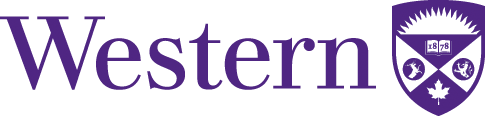 SONA / PARTICIPANT POOL RECRUITMENT [This document should show what information will be visible to participants in the SONA posting, and submitted as a recruitment document for REB approval.]Study name (Complete title as it appears in the REB application form and on the Letter of Information and Consent document)Study type (e.g., online? In-lab?)Number of credits (i.e., what is the compensation scheme, how many credits will participants receive for participation; will this be pro-rated; etc.)Note: Refer to departmental policies and confirm accurate prior to submitting the application.Study duration (number of sessions, length of each session, total time to complete)Abstract (brief overview of study)Study Description (including study activities, locations, and commitments)Preparation requirements (if applicable)Researcher (i.e., Principal Investigator)